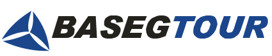 +7 (342) 243 35 63, +7 902 47 61786baseg-tour@mail.ruwww.baseg-tour.ruНОВЫЙ ГОД В ЯЛТЕВинно-экскурсионный турВ Новый год очень хочется ярких огней, фейерверков, нарядных и веселых  людей, музыки, танцев, вкусной еды и, конечно, хорошего шампанского.Все это будет в новогодней Ялте, а роль новогодней ёлочки с успехом исполнит ялтинская пальма.  Так и споем: "в лесу родилась пальмочка…". Прекрасные дворцы и виллы Крыма дополнят атмосферу сказочного зимнего праздника.А ещё мы всей душой окунёмся в тайны виноделия, побываем на легендарных винных производствах, и лучшие сомелье и технологи приоткроют нам тайны крымских вин.Будет много хорошего вина, белого, красного, молодого, выдержанного, игристого, тихого, крепленого и сухого. Музыка и поэзия в одних только названиях заводов и виноделен - Новый свет, Массандра, Инкерман, Солнечная Долина, Мангуп, Эссе.Крым - лучшее средство от зимней хандры и прочих напастей. Не сомневайтесь, будет вкусно, активно и интересно!27 декабря-3 январяВсе дегустации  строго индивидуальные, с опытными сомелье и технологами.Стоимость тура: 62 800 рублейВ стоимость включено:Переезды на всём маршруте в комфортабельном микроавтобусе с кондиционером;6 индивидуальных экскурсий и 5 индивидуальных дегустаций;Проживание в гостиницах  в центре Севастополя и Ялты с завтраками.Дополнительно:Авиаперелёт до Симферополя и обратно; Обеды и ужины (400-600 руб. в день);Входные билеты в  музеи  (500-1000 руб. за поездку);Новогодний ужин (от 4000 руб.);Билет на канатную дорогу на Ай-Петри (800 руб.).Программа тура1 деньВстреча в аэропорту Симферополя, переезд в Севастополь.Заселение в отель Севастополь.Обзорная экскурсия по Севастополю.2 деньДегустация вин в винном доме Золотая балка с гастрономическим обедом.Обзорная экскурсия по Балаклаве.3 деньЭкскурсия и дегустация вин на заводе Инкерман.Обед национальном татарском ресторане с видом на водопад.Экскурсия в Бахчисарай и пещерный город Чуфут-Кале.4 деньПереезд в  Ялту, заселение в отель Бристоль.Экскурсия в Ливадийский дворец.Экскурсия и дегустация вин на головном предприятии АО Массандра.5 деньЭкскурсии в Воронцовский дворец  и подьем на плато Ай-Петри (при хорошей погоде).Встреча Нового года в ресторане Ялты с развлекательной программой.6 деньСвободный день. По желанию посещение спа комплекса, прогулки по городу.7деньПоездка в посёлок Новый Свет.Дегустация вин и экскурсии  на заводах Новый Свет и Солнечная ДолинаЭкскурсия по Генуэзской крепости.  8 деньТрансфер в аэропорт Симферополя.По желанию остановка в Симферополе.